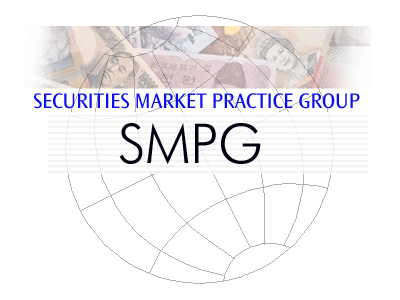 SMPG - Corporate ActionMinutes of La Hulpe Meeting10 – 11 Oct. 2011Final Version  v1.0 – Nov. XX, 2011Table of Contents1.	Minutes / Notes takers	42.	Next Scheduled Global SMPG Meetings	43.	Next Telco Schedule	44.	CA 203 - Yearly GMP Part 1,2,3 and samples alignment as per SR2012 and yearly summary of MP changes	45.	CA159 - Maintenance of the CA Event Templates document	106.	CA 206 - DvE for Non-DPRP Fields	107.	CA 214 - MT567 definition of PACK vs PEND	118.	CA 225 - MT 565 - Add Option Features, Rates and Narrative & Remove OFFR	119.	CA78.2 - COAF - Official Bodies identification	1210.	CA86.3 - Bulk MT 564s	1211.	CA 224 - MT 56X - New Event Type  INFO & new INFO Indicator	1312.	CA 227 - Specify Format Options in EIG+ and Event Templates	1313.	CA 228 - Cancellation and replacement of MT564 for change of balances	1314.	CA192, EIG+ updates	1415.	SWIFT Standards presented the new tool MyStandards	1416.	Tax Subgroups – Status	1417.	Proxy Subgroups – Status	1418.	ISO 20022 Subgroups – Status (CA188/ CA199)	14AttendeesMeeting AgendaThese minutes are based on the distributed meeting agenda.See document”0_LAHulpe_2011_Final_Agenda_v1.docx”Minutes / Notes takersMinutes takers: Christine Stranberg, Sonda Pimental, Jacques Littré.Minutes NotationActions recorded in red.Next Scheduled Global SMPG MeetingsThe next SMPG global meeting will be held in Athens, Greece in the spring 2012. The dates proposed by the Greek NMPG are April 24 – 26 (Tuesday – Thursday). Next Telco ScheduleCA 203 -	Yearly GMP Part 1,2,3 and samples alignment as per SR2012 and yearly summary of MP changesThe whole set of updated MPs, events templates and a SR2012 MPs summary change document must be produced according to the new schedule proposed and agreed in Rio (last April) i. e. a draft ready for NMPG’s review by end of December and the final MP documents by end of February.4.1 One pager MP SummaryA 1-page summary of SR2012 MP changes covering GMP part 1-3 (does not contain the SR2012 Standards changes!) .Action:: Co-chairs and facilitator to produce the document4.2 GMP Part 1 UpdateActions: The ISO 20022 subgroup now renamed “GMP Part 1 subgroup” will take care of the review/update of the GMP Part 1 MP doc. as per the following schedule:November 30: Draft provided for review to the whole CA group for 2 weeksDecember 14: GMP Part 1 comments are dueDec 14- 30: Integrate comments December 31: Draft publication of GMP Part 1GMP Part 1 Subgroup Conf Calls to prepare Draft: November , 17, 22 between 3 – 5 PM CET4.3 GMP part 2 Update (Global Grid / Country Column / Data Placement / Distributions with Options) EIG+ global grid changes. See result of review at the meeting in GMP Part 2 attached (BRUP, CLSA updated) EIG+ Country Columns ChangeActions:EIG+ country column changes: NMPGs to review their country column for January 13, 2012 at the latest. NMPGs have to send the updated country column in Excel format based on the latest EIG+ available (see file attached above) and the “EIG+ Correction” Excel sheet showing in red what has been updated in the country column since last version.-> Input to be sent to Jacques for Jan 13Data Placement tab changes. See result of review at the meeting in GMP Part 2 attached above (see also item CA206) Distribution with Options: Events with interim securities. The table is not detailed enough since today it focuses on Rights distribution only. Therefore the table must be updated and include all the different distribution with options events and country specific MP as in the EIG+. Not high priority at this stage.Action: Format change co-chairs and country updates NMPGs. 4.4 GMP Part 3 - GMP part 3 Update. See changes induced by CA 214. No other SR2012 impact otherwise.4.5 Events TemplatesThe existing events templates must be reviewed to be made SR2012 compliant and new event templates need to be created too. The has been divided amongst the WG members as per the table below. Instruction for updating / creating the event templates:The new or updated samples must be provided in MSWord format using the current SR2011 Event template document in MS Word.  For the new events, select the most suitable existing event template to start from and always illustrate the “Notice of Entitlement” message.For the existing events template to update, clearly indicated in “underlined blue” what has been added or updated and in strikethrough red what has been deleted. Once completed, send the input to Jacques.Template Production Schedule:November 30: Deadline for sending new and updated event templates to Jacques.Dec 1 – Dec 7: Jacques to consolidate the new event template documentDecember 7: Jacques to send the new event template doc to the WG for reviewDecember 20: Deadline for sending NMPGs comments on reviewed event template doc.The samples are to be approved (in the preliminary version) at the December 20 conf call.4.6 SR2012 Change Request and impact analysis on CA MPsSee comments, actions and decisions in the table below.CA159 - Maintenance of the CA Event Templates documentActions items 4 and 5 are already covered in the CA 203 open item above. Action 3: no longer relevantAction: Jacques to close CA 159CA 206 - DvE for Non-DPRP FieldsAction 1: the WG updated Data Element Placement tab according to comments received; please see below the resulting table:CA 214 - MT567 definition of PACK vs PENDDiscussion regarding which qualifier (PACK/PEND) to use and when based on Christine proposal in the input file. There was a difference of opinion between global and local custodians, who interpret the meaning of ‘pending’ and ‘accepted’ differently.The group discussed  the proposal to change the name and definition of IPRC//PACK as follows: “PACK - Accepted for Further Processing – Instruction has been accepted.This means that the instruction has been received, is processable and has been validated for further processing.’Some members remarked that there is a significant business value for recipients to know clearly when they need to act (most PEND codes), and when they only are provided with a status update ().The WG could not agree on the usage of  vs. PEND. PEND is used more often according to SWIFT statistics, but with the proposed new definition of  (and the scenario that recipients need to act on PEND), perhaps  is more logical.It was not clear either whether the Reason code ADEA/LATE should be restricted to either PACK or PEND and not used with both as today in the MP.Actions:Jacques to update GMP Part 3 the “Process” tab with comments provided in the input document.NMPGs to discuss and revert by the November 30 conf call.CA 225 - MT 565 - Add Option Features, Rates and Narrative & Remove OFFRChristine described the work on option numbering previously performed by the WG for several years.Different solutions were discussed:Algorithm by which the ordering of options would always be the same: rejected as was not practical and algorithm never really fool-proved.Issuer assigning options numbers:Issuers do not want to deal with option numbering.Identifying all issuer options as 001 unless there are two or more of the same code, with account servicer options as 901 (001/, 001/SECU, 002/SECU, 901/SLLE etc.): rejected as it was deemed to have a too large system impact for the derived benefitRemove CAON completely: rejected as it was deemed to have a too large system impact for the derived benefitImplement a global market practice similar to that recently implemented by ISITC:If CAON in the MT565 is , the account servicer is to validate on CAOP only. If CAON in the MT565 is , and there is more than option of the same CAOP, the account servicer is to reject the instruction (or send it to repair)The group agrees that the real issue occurs when there multiple of the same options present. The main impact is often on the Investment Managers who receives sometime from different custodians different option lists for the same event.The SMPG agrees on the following 2 steps to progress on this issue resolution: Go back to the NMPG’s and the IM in their community and ask feedback about the following MP proposal: for simple events (without multiple identical CAOP), use “UNS” in CAON and rely on the CAOP code only.If step 1 has positive feedback, ask IM feedback on whether it is valuable for them to add additional element in the instruction as differentiating factors for the election.Actions: NMPGs to discuss the proposed MP above internally and with their IM community (if these are not NMPG members) if this could help. Please remember the 80/20 rule. NMPGs to revert at the January 25 conference call.CA78.2 - COAF - Official Bodies identificationThe WG discussed the changes, corrected a few language errors and approved the document enclosed.The WG also discussed Euroclear’s implementation of COAF in France and the UKEuroclear France added COAF to their  15022 interface with SR2011, but French custodians do not use COAF since many of them are on the proprietary interface. This is an SLA issue, and French MP should be clear that COAF should be included when available. (The French market has convinced EF to add COAF to the proprietary interface also, from next year.)Euroclear UK&Ireland will add COAF to their  15022 interface this year, but will not allow the larger CSD members to move this interface because of volume constraints. This is obviously not acceptable, and the UK and Irish market/CSD cannot be said to have implemented COAF if there is no way for custodians to receive the information.The WG in general discussed what the criteria for an official body should be, and whether it should be possible to remove an institution from this role.The official body must be supported by the market participants, through the NMPG and/or other market groups. An institution cannot appoint itself without such support, nor can it continue without it.Action: Jacques close the open ItemCA86.3 - Bulk MT 564sISITC considers their MP as final, but will update it for SR2012 with details of the new pagination field.Actions:1 sub-group to update  part 1 to refer to the actual section of the ISITC document, rather than just the ISITC website.1 sub-group to update  part 1 with a new section 3.7.7 to clearly make the distinction between GENR (aggregate) and ISITC bulk messaging.Jacques to close the itemCA 224 - MT 56X - New Event Type  INFO & new INFO IndicatorThe following ISITC cases presented were reviewed:For change of Terms and conditions  use CHAN//TERMFor Conference calls information  use new INFO event ?Documents made available  US to check if this in relation to other events or not, and revertEvents with no impact to holding (simplified Mergers)  ?De-listings  use DLSTBond rating changes  the WG did not believe these should be sent in CA messagesDTCC trust notices  US to describe what these are and revertIn general, we should limit the CA events to events affecting the underlyings in custody.Review of South African questionsName change, with or without ISIN change  use CHAN//NAMEPreliminary unconfirmed Class action type not called class action in ZA  use CLSAChristine raised the issue of shares removed from the CSD register, without becoming physical securities or certificates  use OTHRActionNMPGs to discuss and revert if there are scenarios for which a new CAEV code such as INFO could be usefulCA 227 - Specify Format Options in EIG+ and Event TemplatesThis is already covered in the templates: there is a generic sentence on this issue in the introduction. “It is also possible to have discrepancies with the formatting option of the template if the format is more granular than the one documented in the template.  E.g. :92F::GRSS//EUR22, can also be presented in the following way: :92K::GRSS/TXBL/EUR20, and :92K::GRSS/TXFR/EUR2”Action: Jacques to close the item.CA 228 - Cancellation and replacement of MT564 for change of balancesThe standards does not allow anymore to simply cancel a notification MT 564 message (except for preadvice message). Only events can be cancelled/withdrawn. Therefore, there are two possible alternatives:Stop sending notifications orSend REPL/REPE with quantity 0If the sender has sent a  and the quantity is reduced to 0, send and updated  with 0 quantity and proceeds.If the sender has not yet moved to the eligible balance/entitlement stage, there is no need to send any more notifications.The WG did not believe there was a need to include this in  part 1, except to state that a notification cannot be cancelled selectively; only an entire event for all (affected) clients.Actions: The 1 sub-group to include the existing SWIFT Message Usage Guidelines for  in  part 1.CA192, EIG+ updatesRDTE Usage table in the EIG+ / GMP Part 2 Document. Which markets are record date markets, and for which events?Actions: NMPGs to include information on RDTE usage in the applicable tab in  part 2. To be included when NMPGs send their EIG+ country column updates On January 13, 2012 at the latest.SWIFT Standards presented the new tool MyStandardsThe closed pilot is almost finishedThe open pilot will start in November and continue until AprilThere will be a free license for browsing onlyMP groups and non-profit organisations will be able to have free licenses allowing them to create content as wellThere will be a license, cost not yet determined, for others who would like to be able to create content or to perform other functions such as comparisons between different Formats / standards / market practices.The WG decided that it should join the open pilot as a group, with the country representatives participating (i.e. not all NMPG members)Questions regarding MyStandards to be sent to mystandards@swift.comTax Subgroups – StatusKim has been acting as chair for the last few months, but never offered to so. She has indicated that she needs assistance. The tax sub-group should appoint a chair. Bernard is responsible for finding a chair from the sub-group members or an NMPGAction: Bernard to find a new co-chair for the group.  The new chair to arrange for regular conference calls.Proxy Subgroups – StatusDidier has not had the time to perform the duties as chair Christine will email the sub-group and ask for a new chair. If no chair can be found, the group will be closed.Action:  ChristineISO 20022 Subgroups – Status (CA188/ CA199)Sub-group renamed 1 sub-group, in accordance with its revised responsibilities. The sub-group scheduled several calls to deal with its assigned actions:Next GMP Part 1 conference Call: Nov. , 17, 22 (3 to 5 PM CET).------------------------ End of the Meeting Minutes -----------------CountryFirst NameLast NameInstitutionBEVéronique PeetersBNY MellonDEDanielSchaeferHSBCFRKimchiPhungtranBNP ParibasGRLenaEfthimiouNational Bank of GreeceICSDDelphineHaillezEuroclearCo-chairLUBernard LenelleClearstream BankingMDPUGPeterHindsInteractive DataCo-chairSEChristine StrandbergUK & IEMatthew MiddletonLSEUK & IEMariangelaFumagalliBNP ParibasUS/ISITCSonda PimentalBrown Brothers Harriman&Co.ZASanjeevJayramFirst national BankFacilitator-Jacques LittréSWIFT Standards2011Date and TimeDate and TimeOctober19-Oct-1114:00 to 16:00 (CET)CANCELLEDNovember7-Nov-1114:00 to 16:00 (CET)NEWNovember30-Nov-1114:00 to 16:00 (CET)December20-Dec-1114:00 to 16:00 (CET)NEW - final agreement on preliminary versions of the SR2012 MP documentsJanuary25-Jan-1214:00 to 16:00 (CET)NEW - final agreement on final versions of the SR2012 MP documentsEventWho0 Company Option (COOP) no CAMV listed TO BE REMOVED1 Bond Redemption (REDM) for CHOSNEWBen2 Dividend Reinvestment (DRIP) – CHOS with interim securities, VOLU) UpdateBen3 Capitalisation (CAPI) MAND UpdateBernard4 Conversion (CONV) for MANDNEWBernard5 Dividend Reinvestment (DRIP) – VOLU) UpdateBernard6 Early Bond Redemption (BPUT) VOLU UpdateBernard7 Equity Linked Notes (ELN) final redemption (REDM with OPTF//CAOS)NEWBernard8 Full Call/Early Redemption (MCAL) MAND UpdateBernard9 Partial Call with no reduction in nominal value (PRED) MAND UpdateBernard10 Warrant Exercise (EXWA) for CHOSNEWBernard11 Warrant Exercise (EXWA) VOLU UpdateBernard12CREVNEWBernard/Delphine13 Partial Call with reduction in nominal value (PCAL) MAND  UpdateCharlotte14 Bankruptcy (BRUP) MANDNEWChristine15 Conversion (CONV) VOLU UpdateChristine16DECR MAND (2 scenarii)NEWChristine17LIQU MAND /CHOSNEWChristine18 Liquidation (LIQU) CHOSNEWChristine19 Rights 2 events (RHDI MAND and EXOF)UpdateChristine20 Rights 2 events (RHDI MAND and EXRI CHOS)UpdateChristine21 Worthless (WRTH) MAND UpdateChristine22 Cash Dividend (DVCA)  CHOS UpdateDaniel23 Cash Dividend (DVCA) MAND UpdateDaniel24 Bond Redemption (REDM) MAND UpdateDelphine25 Certification (CERT) CHOS Delphine26 Default (DFLT) MANDDelphine27Disclosure (DSCL)NEWDelphine28 Increase in Value (INCR) MANDDelphine29 Interest Payment (INTR) for CHOSNEWDelphine30 Interest Payment (INTR) MAND UpdateDelphine31 Maturity Extension (EXTM) MAND, VOLUDelphine32 Consent (CONS) VOLUNEWGrethe33 Priority Offer (PRIO) VOLU UpdateGrethe34 Bonus (BONU) for CHOS  UpdateKim35 Bonus (BONU) MAND  UpdateKim36 Dividend Option (DVOP) for CHOS (with interim securities) -  UpdateKim37 Spin-off (SOFF) for CHOSNEWKim38 Spin-off (SOFF) MAND UpdateKim39 Change (CHAN) for Name Change MAND (with/without ISIN change?) UpdateLena40 Merger (MRGR) MAND UpdateLena41 Rights 1 event (RHTS) CHOS UpdateLena42 Dividend Option (DVOP) with no interim securities CHOSUpdateMari43 Dutch Auction UK (DTCH) VOLU UpdateMari44 Dividend Reinvestment (DRIP) – CHOS classic, UpdateMatthew45 Pari Passu (PARI) MAND UpdateMatthew46 Repurchase Offer (BIDS) VOLU UpdateMatthew 47 Stock Split (SPLF) MAND UpdateMatthew48EXTM CHOSNA49 Plan of Reorg – pending maintenance decision (interim solution for US Bankruptcy VOLUNA – US MP only50 Capital Gains Distribution (CAPG) MAND UpdatePeter51 Merger (MRGR) for CHOS  UpdatePeter52 Stock Dividend (DVSE) MAND UpdatePeter53CAPD MANDNEWSanjeev54 Exchange (EXOF) for CHOS (same elements as VOLU) UpdateSanjeev55 Exchange (EXOF) MAND UpdateSanjeev56 Exchange (EXOF) VOLU UpdateSanjeev57 Odd Lot Sale/Purchase (ODLT) VOLU UpdateSanjeev58 Shares Premium Dividend (SHPR)  MAND UpdateSanjeev59 Payment in Kind (PINK) MAND UpdateSari60 Reverse Stock Split (SPLR) MAND, CHOSNEWSari61 Class Action (CLAS) VOLUNEWSonda62 Drawing (DRAW) MAND UpdateSonda63DRCA (new 2012)NEWSonda64 Dutch Auction US (DTCH) VOLU UpdateSonda65 Principal Payment with Interest (US only) (PRII) MANDNEWSonda66 Change (CHAN) for VOLU; what other CHAN scenarios?NEWto check67 Partial Defeasance (US only) (PDEF) MANDNEWto check68 Instalment Call )PPMT) CHOS, MAND UpdateVeronique69 Place of Incorporation (PLAC) MANDNEWVeronique70 Tender (TEND) for MANDNEWVeronique71 Tender (TEND) VOLU UpdateVeroniqueMWG Minutes #CR #MT Msg ImpactedMX Msg ImpactedCR Name / Nature of ChangeSMPG La Hulpe Meeting Comments / Action Item Action Responsibles2CR 000197MT56X ALL except CANAUpdate Capital Distribution (CAPD) Event DefinitionSanjeev to take this into acccount when producing CAPD template
Jacques Update Definition in EIG+ and return of capital MatrixSanjeev/jacques4CR 000213MT56XALLUpdate Withholding Tax Relief Certification (WTRC) Event definition1. Update EIG+ with the new definition
2. New MP to create by Tax subgroupAccepted by tax sub-group chair5CR 000212MT56XALL except CANANew Event Type for Cash Distribution from Sale of Non Eligible Securities1. Jack - Add line into EIG+ for DRCA
2. Sonda: define EIG+ GG fields and create CR for next year 
3. GMP Part 1 gropup - Include guideline when to use it in GMP Part 1 (ISO200022 sub)Bernard/Sonda/GMP Part 18CR 000192MT564 CANO, CAPA, CACONew WITF Rate Qualifier for Accumulating Funds in Seq. E (D for 566)1. DE to check EIG+ DE  column to be updated
2. Add 'E' for WITF in Data Element Placement, with a comment that only DE is to use in E and only for accumulating funds
3. GMP1 sub-group to check if the reference in GMP1  to GMP2 needs to be made more specific regarding placement of dataDaniel/Andreana/Jacques/GMP Part 1 subgroup9CR 000189MT564 CANOMQSO, QTSO quantities & QALL quantity code Definitions Update in Seq. DJacques to update the rule in the Standards along thjose lines
 - 1. None of them present or Both should be present
2. and they cannot both contain ANYAJacques10CR 000191MT 564/566 CANO, CAPAAdd MRGR Code for :22F::RHDI in Seq. D (Seq. C)1. Update the Ditribution with Options tab to better reflect that it applies to all types, not only rights issues. 
2. Also include, per country, which 22F RHDI codes are used.
3. Christine - Add template for EXOF following RHDI. Separate RHDI template from that of EXRI, but refer EXRI to it.Christine/Jacques11CR 000194MT564/566 CANOReinstatement of a Quotation Date by reuse of IFIX in Seq. D (Seq. C)No impact on global.
UK to comment on it in its own country columnMari/Matthew13CR 000262MT564 CANOAdd new Filing Date and Hearing Date for Class Action Events in Seq. D1. In EIG+, Add Filling Date in Bankcrupty and CLSA
2. Ad HEAR in CLSA
3. Add in DvE & Data element Placement
4. Update CLSA and BRUP Event templates with those new FILL and HEAR datesChristine/Jacques14CR 000267MT564 CANOAdd new Suspension Period at CA Details Level in Seq. D1; US update their EIG+ Country column
2. add in DvE16CR 000246MT564/565/566/568CANO, CAPAUpdate MIEX, MAEX & MILT Quantities Definitions in Seq. D and ENo impact17CR 000248MT564/566CANO, CAPAAdd UKWN to 92K  Percentage Sought (PTSC) in Seq. DNo impactMWG Minutes #CR #MT Msg ImpactedMX Msg ImpactedCR Name / Nature of ChangeSMPG La Hulpe Meeting Comments / Action Item Action Responsibles18CR 000261MT564/566CANOAdd Final Or Interim Event Type indicator in Seq. D (Seq. C)1. GMP Part 1 subgroup to add a MP specifying when those Final/interim indicators are used
2. French tax implication: leave to FR NMPG and/or tax sub-groupGMP Part 1 / Tax Subgroup19CR 000265MT564/566CANOAdd new Interest Shortfall and Realised Loss Rate/Amount in Seq. D (Seq. C)Update DvE and EIG+ US country Column - Add SHRT and RLOS to US country column in EIG+Sonda20CR 000256MT564/565/566CANO, CAPA, CAIN, CACOUpdate Certif. Flag/Ind.’s & Create New Certif.  Fraction Breakdown Ind. And New Narrative in MT564 Seq. D and E, in MT565 in seq. C and E; in MT566 Seq. CCreate MP in GMP Part 1 on which code is to be used - based on the MWG minutes text.GMP Part 1 subgroup21CR 000258MT564CANOCreate New Option Code for Unknown Outturn in Seq. E1. Each NMPG to first say for which event  PRUN will be used in their country column in EIG+
2. GMP Part 1 subgroup update MP with PRUN and mention in 1-pagerNMPG's/ GMP Part 1 subgroup22CR 000206MT564CANOExtend Unknown (Format C) to all FI Quantity in sequence D and ENo impact25CR 000266MT564CANO, CAPAAdd new Issuer and/or Sender Option Supported Flag in Seq. E1. Add in GMP part 1 for usage of issuer only (NOSE) - mandatory for AS to specify when an issuer option is not supported - "all issuer options must be included in the notification, even if the account servicer does not support them (use CAOS flag)".
2. Consult NMPG's on the potential usage of ASVO  first and see whether global MP is necessary. Feedback from NMPG's for Nov 30 conference call.NMPG's/ GMP Part 1 subgroup26CR 000260MT564CANO, CAPAExpand Definition of INDI rate status for an Estimated Rate Flag at Movements Level in sub Seq. E2Update existing or add new MP in GMP Part 1 with INDI vs preliminary etc.GMP Part 1 Subgroup27CR 000216MT564CANO, CAPAAdd New Tax Applicability Indicator at Movements Level in SubSeq. E1 and E2Add a MP in GMP Part 1 to enforce the usage rule on TXAP (TXBL)  -  (US DVCA, SE SOFF, etc.). Not a substitute for tax Uknown and illustrate with example (eg. spin-off).GMP Part 1 subgroup28CR 000259MT564/566CANO, CAPA, CACOAdd new Cash Value / Price for Tax Reporting in SubSeq. E1 (SubSeq. D1)1. Add CAVA to Data Element Placement
2.  NMPG's to decide whether impact their country column (if they already include tax fields in EIG+).NMPGs / Jacques29CR 000238MT564/565/566CANO, CAIN, CAPA, CACOPlacement of PRPP / OFFR Prices and RATE / NETT / FISC / CHAR / TAXC rates1. replace EXER with PRPP - Update EIG+ , DvE, Data element Placement, 
2. Update accordingly Event templates
3. 1-pager emphasise rationale for changesJacques/Co-Chairs31CR 000187MT564/566Update VALU Date DefinitionJacques to update the GMP Part 1 with  examples provided by Bernard at MWG meeting.GMP Part 1 subgroup / Jacques32CR 000233MT564/568CANO, CAPAAdd ‘Pagination’ field1. US to update Message Linking guidelines
2. GMP Part 1 subgroup - No global MP regarding pagination in multiple MT568s etc. Describe how to use and when (note that it is SLA) in GMP1
Link to US document in GMP1 to be more specific (GMP1 sub-group)
3. SMPG to validate US bulking MP and see if it can remain global MPSonda / GMP Part 1 subgroup / SMPG33CR 000205MT564NOAdd Cancellation Usage Rule for Cancelling Preliminary Advice of PaymentUpdate GMP Part 1 para on Notification cancellation to refer to usage ruleGMP Part 1 subgroup34CR 000203MT566CACOAdd Early Solicitation Fee (ESOF) Rate in Seq. D21. Propose to NMPGs that we make an explicit rule in GMP1 that the movements sent in the notification and confirmation messages accurately the movements on the account/-s
2. Update ESOF in Data Element Placement (do not include this in 1-page MP summary)GMP Part 1 subgroup / Jacques36CR 000188MT567Update Reason Code ADEA Definition in Subseq. A2aNo impact37CR 000268XMX OnlyAlignement with MT and Corrections only Change RequestsNo impact38XXXXXNot CR relatedNew MP in GMP Part 1 on reporting secu and Cash movements in 564 and 566MP Text - Any secu or cash movements in the 564/566 should accurately reflect as many movements as will /may be posted on the secu / cash account.GMP Part 1 subgroup+Add examples of the aboveIn some cases  with eg. sollicitation fees,…those should be reported and posted separetely to ease reconciliationIn the case where it is not possible to split into several movements/postings, account owner should separate out the different amounts/quantities via the different 19B/36B within the movement sequence.Field TypeQualifierDescriptionSequences Available in MT564Sequences Available in MT566SMPG SR2012 Recommendation in 564 / 566QuantityMIEXMinimum Exercisable QuantityB1, D, E, E1aB1, D1aDo not use in D in 564QuantityMILTMinimum Exercisable Multiple QuantityB1, D, E, E1aB1, D1aDo not use in D in 564QuantityNBLTNew Board Lot QuantityD, ECDo not use in E in 564QuantityNEWDNew Denomination QuantityD, ECDo not use in E in 564FlagCERTCertification FlagD, ECDo not use in  566FlagRCHGCharges FlagD, ECDo not use in 566IndicatorOFFEOffer Type IndicatorD, ECDo not use in E in 564IndicatorSELLRenounceable Status of Entitlement IndicatorC, Dn/aNo issueIndicatorDISFDisposition of Fractions IndicatorC, E, E1D, D1Do not use in E in 564 / in D in 566CurrencyOPTNCurrency OptionE, E1D, D1Do not use in E1 in 564 / Do not use at all in 566PlaceSAFEPlace of SafekeepingB2B,D1No issueAccountSAFESafekeeping AccountB2B, D1bNo issueAccountCASHCash AccountE2D2, D2aNo issueReferencePROCProcessing Referencen/aD1b, D2aNo issueNarrativePACOParty NarrativeFD1b, D2a, ENo issueNarrativeADTXAdditional TextE, FC, ENo issueNarrativeTXNRNarrative VersionE, FC, EDo not use in E (564) / C (566)NarrativeINCOInformation ConditionsE, FC, EDo not use at all in 566NarrativeCOMPInformation to be Complied WithE, FC, EDo not use at all in 566NarrativeTAXETaxation ConditionsE, FC, ENo issueNarrativeDISCDisclaimerE, Fn/aDo not use in E in 564NarrativeCETI???TBC